									ПРОЕКТ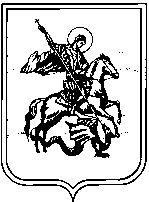 Районное Собраниемуниципального образования «Жуковский район»Калужской областиР Е Ш Е Н И Ег. Жуковот ___________ 2012 г.                                                                                    № _____Об утверждении положения  «О порядке назначения, выплаты,приостановления и возобновления ежемесячной социальной выплаты к пенсии лицам, замещавшим муниципальные должности муниципальной службы органов местного самоуправления МО «Жуковский район»В соответствии со ст. 47.1 Устава МО «Жуковский район» Районное Собрание МО «Жуковский район» РЕШИЛО:1. Установить ежемесячную социальную выплату к пенсии лицам, замещавшим муниципальные должности муниципальной службы органов местного самоуправления МО «Жуковский район».2. Утвердить Положение «О порядке назначения, выплаты, приостановления и возобновления ежемесячной социальной выплаты к пенсии лицам, замещавшим муниципальные должности муниципальной службы органов местного самоуправления МО «Жуковский район» (приложение).3.  Настоящее Решение вступает в силу с 1 января 2013 г.  и подлежит официальному  опубликованию.Глава муниципального образования«Жуковский район»							В.Н.Гриб  Приложение к РешениюРайонного СобранияМО «Жуковский  район»от «___» ______ 2012 г. N ___ПОЛОЖЕНИЕ«О ПОРЯДКЕ НАЗНАЧЕНИЯ, ВЫПЛАТЫ, ПРИОСТАНОВЛЕНИЯИ ВОЗОБНОВЛЕНИЯ  ЕЖЕМЕСЯЧНОЙ СОЦИАЛЬНОЙ ВЫПЛАТЫК ПЕНСИИ ЛИЦАМ, ЗАМЕЩАВШИМ МУНИЦИПАЛЬНЫЕ ДОЛЖНОСТИМУНИЦИПАЛЬНОЙ СЛУЖБЫ ОРГАНОВ МЕСТНОГО САМОУПРАВЛЕНИЯМО «ЖУКОВСКИЙ РАЙОН»1. Общие положения1. Настоящее Положение определяет порядок назначения, выплаты, приостановления и возобновления ежемесячной социальной выплаты к пенсии лицам, замещавшим муниципальные должности муниципальной службы органов местного самоуправления МО «Жуковский район», назначенной в соответствии с пенсионным законодательством и законодательством о муниципальной службе Российской Федерации и Калужской области.2. Условия назначения ежемесячной социальной выплаты к пенсии лицам,замещавшим муниципальные должности муниципальной службыорганов местного самоуправления МО «Жуковский район»1. Лица, замещавшие муниципальные должности муниципальной службы органов местного самоуправления МО «Жуковский район», имеют право на ежемесячную социальную выплату к пенсии в размере 2000 рублей при наличии следующих условий:а) наличие стажа муниципальной службы не менее 15 лет;б) замещение должности муниципальной службы органов местного самоуправления МО «Жуковский район» не менее 12 последних полных месяцев непосредственно перед увольнением или выходом на государственную пенсию;в) увольнение с муниципальной службы по одному из следующих оснований:- ликвидация органов местного самоуправления муниципального образования «Жуковский район», а также их структурных подразделений, являющихся юридическими лицами, образованных в соответствии с федеральными законами, законами Калужской области, Уставом муниципального образования «Жуковский район», нормативными правовыми актами органов местного самоуправления муниципального образования «Жуковский район»;- сокращение численности муниципальных служащих в органах местного самоуправления муниципального образования «Жуковский район», их структурных подразделениях, являющихся юридическими лицами и образованных в соответствии с федеральными законами, законами Калужской области, Уставом муниципального образования «Жуковский район»;- достижение предельного возраста, установленного федеральным законодательством для замещения должности муниципальной службы муниципального образования «Жуковский район»;- вследствие состояния здоровья, препятствующего продолжению муниципальной службы;- в случае освобождения от занимаемой должности в связи с прекращением полномочий (в том числе досрочном);- по собственному желанию в связи с выходом на государственную пенсию.2. Размер ежемесячной социальной выплаты к пенсии увеличивается на 3 процента от суммы, указанной в пункте 1 части 2 настоящего Положения, за каждый полный год стажа муниципальной службы свыше 15 лет.3. Ежемесячная социальная выплата не устанавливается лицам, замещавшим должности муниципальной службы, которым в соответствии с законодательством Российской Федерации и Калужской области назначено ежемесячное пожизненное содержание или установлено дополнительное пожизненное ежемесячное материальное обеспечение либо в соответствии с законодательством Калужской области установлена ежемесячная доплата к пенсии.4. Ежемесячная социальная выплата к пенсии не устанавливается в случае увольнения лица, замещавшего муниципальную должность муниципальной службы, в связи с совершением виновных действий.3. Порядок назначения, выплаты, приостановленияи возобновления  ежемесячной  социальной выплаты к пенсиилицам, замещавшим муниципальные должности муниципальнойслужбы органов местного самоуправления МО «Жуковский район»1. Ежемесячная социальная выплата назначается на основании письменного заявления лица, замещавшего муниципальную должность муниципальной службы (приложение к Положению), написанного на имя Главы администрации МР «Жуковский район».2. Одновременно с заявлением представляются заверенные копии следующих документов:- документа, удостоверяющего личность заявителя;- трудовой книжки;- пенсионного удостоверения.3. Заявление и прилагаемые к нему документы рассматриваются в 30-дневный срок со дня регистрации комиссией администрации МР «Жуковский район» по назначению социальной выплаты (далее - Комиссия).В случае принятия Комиссией положительного решения издается распоряжение администрации МР «Жуковский район» о назначении заявителю ежемесячной социальной выплаты.В случае отказа в назначении ежемесячной социальной выплаты Комиссия письменно уведомляет об этом заявителя с указанием причин отказа. В назначении пенсии отказывается, если:- заявитель не соответствует требованием настоящего Положения;- заявителем не представлены документы, указанные в настоящем Положении.Решение об отказе в назначении ежемесячной социальной выплаты может быть обжаловано в установленном законодательством порядке.4. Распоряжение администрации о назначении ежемесячной социальной выплаты, заключение Комиссии, копии документов, представленных заявителем, направляются в отдел социальной защиты населения МР «Жуковский район» (далее –ОСЗН).5. Выплата ежемесячной социальной выплаты к пенсии приостанавливается при замещении заявителем муниципальной должности муниципальной службы.После освобождения от занимаемой должности ранее назначенная ежемесячная социальная выплата возобновляется на прежних условиях.Приостановление и возобновление выплаты ежемесячной социальной выплаты осуществляются на основании распоряжения администрации МР «Жуковский район».6. Ежемесячная социальная выплата перечисляется получателям отделом социальной защиты населения администрации МР «Жуковский район» на лицевые счета.7. Получатели ежемесячной социальной  выплаты обязаны в 5-дневный срок со дня наступления обстоятельств, препятствующих выплате, известить об этом ОСЗН. При устранении обстоятельств, препятствующих выплате ежемесячной социальной выплаты, выплата возобновляется на основании заявления со дня, следующего за днем увольнения с должности.8. В случае несвоевременного представления получателем ежемесячной социальной выплаты документов, служащих основанием для приостановления выплаты, излишне исчисленные суммы подлежат возврату на счет ОСЗН, а в случае спора - взыскиваются в порядке, предусмотренном законодательством.4. Порядок исчисления стажа муниципальной службы, дающегоправо на ежемесячную социальную выплату к пенсииПри исчислении стажа муниципальной службы, дающего право на ежемесячную социальную выплату к пенсии, учитываются периоды службы (работы), установленные Законом Калужской области «О стаже государственной и муниципальной службы в Калужской области».Приложениек Положению «О порядке назначения, выплаты, приостановления и возобновления ежемесячной социальной выплаты к пенсии лицам, замещавшим муниципальные должности муниципальной службы органов местного самоуправления МО «Жуковский район»Главе администрации МР «Жуковский район»______________________________________от _____________________________________(фамилия, имя, отчество заявителя)________________________________________(должность заявителя)Домашний адрес: ______________________________________________________________Телефон:_______________________________ЗАЯВЛЕНИЕПрошу  назначить  мне  ежемесячную  социальную выплату (возобновить мне ежемесячную социальную выплату).К заявлению прилагаю следующие документы:- копию документа, удостоверяющего личность;- копию трудовой книжки;- копию пенсионного удостоверения.Ежемесячную социальную выплату  прошу перечислять  на мой лицевой счетN ____ в _____________________________________________________________.                     (наименование и реквизиты банка)Обязуюсь извещать ОСЗН МР «Жуковский  район»  о наступлении  обстоятельств, влекущих за собой прекращение (приостановление) выплаты ежемесячной  социальной выплаты, не позднее чем в пятидневный срок со дня наступления этих обстоятельств.Даю  свое  согласие  на  обработку  (сбор,  систематизацию, накопление, хранение, уточнение (обновление, изменение), использование, распространение (передачу),  обезличивание,  блокировку  и  уничтожение)  моих персональных данных  с  целью назначения положенной мне ежемесячной социальной выплаты и перечисления денежных средств.Срок обработки моих персональных данных истекает одновременно  с окончанием действия правоустанавливающих документов, являющихся основанием для получения ежемесячной социальной выплаты.Данное согласие может быть отозвано мной в любой момент.Подтверждаю, что ознакомлен(а)  с  положением  Федерального  закона от  27.07.2006  N  152-ФЗ  «О  персональных  данных», права и обязанности в области защиты персональных данных мне разъяснены."_____" _____________________ г.             ______________________________                                                     (подпись заявителя)